ATENTADO CONTRA LÍDER INDÍGENA DEL PUEBLO TOLUPANAlrededor de las 12:30 de la noche del jueves 12 de octubre fue objeto de atentado criminal el indígena Luis Electerio Mejía, líder del pueblo Tolupan en la tribu La Candelaria, ubicada entre los municipios de Morazán y El Negrito en el departamento de Yoro, república de Honduras. A la hora mencionada y cuando la familia de Luis se encontraba durmiendo se escuchó la detonación de al menos 5 proyectiles de arma de fuego que impactaron contra la pared y puerta de la casa de habitación del líder tolupan.Una revisión minuciosa de las afueras de la casa de habitación llevó a la recuperación de las cápsulas de los proyectiles disparados contra el hogar de Luis Electerio Mejía. Se trata de balas calibre 9 mm, normalmente utilizadas en las pistolas Pietro Beretta por miembros de la Agencia Técnica de Investigación Criminal, ATIC, la Dirección Policial de Investigaciones, DPI, la Fuerza Nacional Antiextorsión, FNA, y la Policía Nacional, PN; armas y municiones que, además, son comercializadas a nivel nacional por la empresa La Armería, propiedad de las Fuerzas Armadas de Honduras.También se encontró una nota en la puerta de la casa de habitación en la cual se lee:	“Luis Mejía:No te queremos matar, pero si no te desapareces en 3 días te vamos a matar.”Copia del manuscrito criminal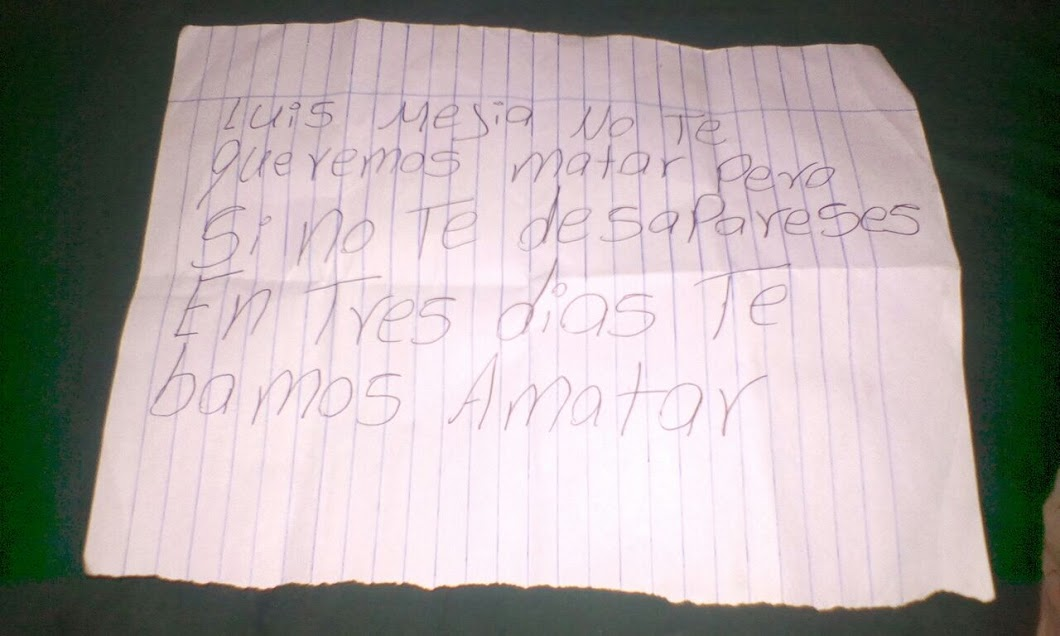 Luis Electerio Mejía es un indígena del pueblo Tolupan perteneciente a la tribu La Candelaria, que es una de las 31 tribus tolupanas que todavía existen diseminadas entre los departamentos de Yoro y Francisco Morazán. Es tolupan y es hondureño, ciudadano con identidad 1806-1979-00226, residente en el caserío El Volcán; uno de los 8 caseríos que integran la tribu La Candelaria. Por su entrega a la defensa del pueblo Tolupan, La Candelaria le ha escogido para presidir el Consejo de Tribu por dos períodos consecutivos y los indígenas organizados en el Movimiento Amplio también le escogieron como Presidente del Núcleo comunitario tribal.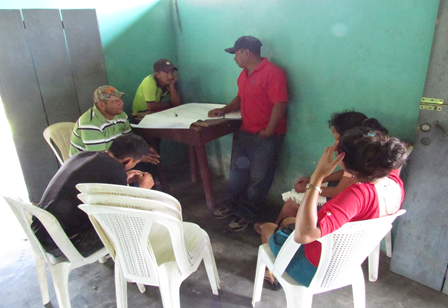 Luis Electerio Mejía, reflexionando con su equipo tribal de La CandelariaEl liderazgo de Luis Electerio le ha llevado a mantener unida su tribu en lucha permanente durante los últimos años contra diferentes fuerzas antagónicas interesadas en despojar a La Candelaria de las tierras y riquezas naturales heredadas por el Misionero Manuel de Jesús Subirana mediante escritura de propiedad otorgada por el gobierno nacional en la década de los sesentas del pasado siglo XIX. Sin embargo, en este momento, el auge del capitalismo extractivista expulsando masas campesinas e indígenas para la implantación de mega cultivos hace que las tierras de la tribu La Candelaria sean pretendidas por transnacionales extractivistas así como por las masas campesinas expulsadas de otras regiones. Frente a esta realidad, los indígenas tolupanes organizados y dirigidos por Luis Electerio Mejía se resisten al despojo de sus tierras.Subsidiaria de AB-InBep pretende tierras de la tribu La CandelariaDesde septiembre del 2013 la tribu La Candelaria es asediada por la empresa Azucarera del Norte Sociedad Anónima, AZUNOSA, que apoya legalmente a grupos campesinos para que le arrebaten las tierras a la tribu y luego, bajo la figura de la responsabilidad social empresarial, AZUNOSA firmaría convenios de arrendamiento de esas tierras para destinarlas al monocultivo del azúcar, tal como lo hace con otras cooperativas campesinas y familias agricultoras. AZUNOSA es una empresa subsidiaria de la transnacional Anheuser-Busch In Bev, conocida por sus siglas AB-InBev. En su Reporte bianual de actividades esta subsidiaria de AB-InBep disimula el despojo de tierras a que está sometiendo a los indígenas de La Candelaria disfrazando su apoyo a los campesinos que utiliza para tal despojo. Lo expresa en los siguientes términos:	Mediante un acuerdo suscrito con el Instituto Nacional Agrario (INA) y con la supervisión de la Presidencia de la República de Honduras, Azunosa implementó el programa Desarrollo del Campo, iniciativa que permite, a los campesinos organizados de Yoro, acceder a 302 hectáreas de tierra.El programa Desarrollo del Campo es un innovador modelo de desarrollo para pequeños agricultores, pues promueve la cadena agroindustrial, el trabajo en equipo, así como bienestar y progreso sostenible a largo plazo. El Programa beneficia a los agricultores participantes, sus familias y a la comunidad; constituye un esfuerzo concreto en favor de la producción nacional que abre oportunidades de crecimiento a todos los involucrados. (Reporte de sostenibilidad 2012 – 2013. pág. 12)Lo que AB-InBep/AZUNOSA no explica es que esas 302 hectáreas de tierra que en nombre del INA se le entregarían a los grupos campesinos incluyen tierras tribales del pueblo Tolupan. Así violenta el derecho internacional sobre pueblos indígenas (Convenio 169 de la OIT y la Resolución de la ONU sobre pueblos indígenas) y los tratados internacionales de derechos humanos la subsidiaria de la transnacional AB-InBep, siempre buscando ampliar sus extensiones de sembradíos de caña de azúcar bajo el disfraz del supuesto apoyo a grupos campesinos.Luis Electerio logró revertir esta situación y con el apoyo de su tribu y del Movimiento Amplio demostró que las tierras le pertenecen ancestralmente a su tribu y que le son intocables aun cuando el INA había decretado que esta crisis agraria se manejaría directamente desde casa presidencial; que no significaba otra cosa que la impunidad y la corrupción se impondría desde la más alta esfera del poder del Estado hondureño. Y la misma transnacional AB-InBep/AZUNOSA acepta haberse inmiscuido en este juego sucio contra los pueblos indígenas cuando en su más reciente memoria de actividades señala que: Implementamos el innovador modelo de desarrollo a través de un acuerdo suscrito con el Instituto Nacional Agrario, bajo la supervisión de la Presidencia de la República de Honduras, para promover la cadena agroindustrial, el trabajo en equipo, el bienestar y el progreso sostenible a largo plazo. (Memoria de sostenibilidad 2014 – 2016. Pág. 91).Sin embargo, pese al autoritarismo criminal que supone el hecho de tener encima al poder oscuro desde la casa presidencial, ni la tribu La Candelaria ni el Movimiento Amplio sintieron temor alguno sino que arreciaron la defensa de los territorios del pueblo Tolupan. Finalmente la jueza conocedora del conflicto expulsó los grupos campesinos de las tierras en disputa y las devolvió a los indígenas, sus legítimos dueños. Esta derrota de AB-InBep/AZUNOSA ha afectado las metas de la transnacional cuando vemos que en el Reporte de sostenibilidad 2012-2013 (pág. 12) se refiere al cultivo de 302 hectáreas de tierra en manos de los grupos campesinos que utilizaba para arrebatar las tierras indígenas, mientras que en el Reporte de Sostenibilidad 2014-2016 (pág. 91) reporta únicamente el apoyo para el cultivo de 110 manzanas de tierra a los agricultores campesinos.Se hizo justicia al pueblo Tolupan, pero AB-InBep/AZUNOSA se negó a aceptar el veredicto. Y entonces Luis Electerio fue citado por la fiscalía, en febrero del 2017, encontrándose en el citatorio con funcionarios del INA y el abogado de AZUNOSA, quienes le amenazaron con que si no devolvía las tierras entonces la tribu La Candelaria sería militarizada.  Luis Electerio se negó rotundamente a dejarse despojar de las tierras de su tribu. Esta es su lucha, la más grande de sus luchas por la vida y la dignidad de la tribu La Candelaria.Mayor presión de grupos ladinos incursionando la tribu La CandelariaLa tribu La Candelaria está enfrentando incursiones masivas a sus territorios por parte de grupos cada vez más crecientes de innumerables familias de pequeños agricultores con cierto poder adquisitivo que se dedican a comprar los predios cultivados por las familias indígenas. Normalmente una o varias familias se instalan directamente en los caseríos dentro de los territorios de las tribus tolupanas. Desde sus lugares de residencia se adentran en territorios tribales, las más de las veces desmontando montañas o adquiriendo predios para plantar sus cultivos; y en otros casos tomándose la tierra por la fuerza enfrentando a las comunidades indígenas. La mayoría de estas familias ladinas se dedican a la siembra de granos básicos, principalmente maíz y frijol; y algunas de ellas (las que poseen mayor capacidad económica o tienen el apoyo de otras instituciones) se amplían a la plantación de cultivos de café y ganadería bovina. Ante esta situación, Luis Electerio defiende el carácter sagrado de los territorios indígenas, que no pueden venderse sino que siempre deben estar disponibles para las futuras generaciones del pueblo Tolupan. Una familia indígena puede vender los cultivos que tenga establecidos en sus predios agrícolas, más no las tierras mismas, puesto que estas son heredad eterna del pueblo Tolupan. Cumplir con este mandato sagrado le ha granjeado numerosos enemigos ladinos a Luis Electerio, quienes ven en él el principal obstáculo para quedarse con las tierras de los indígenas de la tribu La Candelaria. La lista de pequeños y medianos terratenientes enfrentando a Luis Electerio ha crecido en los últimos años. La FETRIXY y la crisis de La CandelariaMientras los pretendientes de las tierras indígenas crecen, los apoyos internos y externos de la tribu La Candelaria no parecen hacerlo en la misma medida.  En esta lucha tan desigual, la tribu La Candelaria cuenta únicamente con el apoyo del Movimiento Amplio. Inclusive la Federación de Tribus Xicaques de Yoro, FETRIXY, que tradicionalmente ha sido la instancia defensora de las tribus, se ha sentido vencida por el enorme poderío de la transnacional AB-InBep/AZUNOSA como de los terratenientes locales que usurpan las tierras tolupanas. Sumida en profundos actos de corrupción desde hace varias décadas, la FETRIXY actual perdió los apoyos solidarios de muchas instituciones y ahora garantiza su existencia plegándose a los dictados gubernamentales que no siempre significan las mejores opciones para el pueblo Tolupan. Además, la FETRIXY se ha sentido muy molesta recientemente por la determinación de las mayorías de la tribu La Candelaria de contar con su propia personería jurídica para gestionar y canalizar apoyos y programas de desarrollo con justicia social y ambiental para la tribu sin tener que pasar por ninguna instancia mediadora. Esta actitud es calificada como intolerable de parte de aquellas instancias que siempre se han beneficiado de los bienes naturales de las tribus tolupanas sin que los recursos percibidos terminen de llegar realmente a las familias indígenas necesitadas.¿Quiénes son los responsables del atentado contra Luis Electerio?Al condenar enérgicamente tal atentado criminal el movimiento Amplio no se pregunta únicamente por las manos asesinas que detonaron los proyectiles de 9 mm sobre la humilde residencia de Luis Electerio y amenazan con matarle si no abandona la tribu. El Movimiento Amplio también se pregunta por las autorías intelectuales que planifican atentados y por los poderes ocultos que financian la muerte de las personas que defienden sus hermanos y hermanas.Es así que son responsables todas las instituciones públicas y privadas que hemos mencionado por cuanto de alguna forma se han prestado para criminalizar a Luis Electerio por el mero hecho de asegurar la supervivencia de su tribu La Candelaria. Desde la transnacional AB-InBep/AZUNOSA, pasando por las instituciones públicas que han agredido y violentado a Luis Electerio en diferentes momentos como ser el INA y el ministerio Público, así como instancias más cercanas como ser las familias de pequeños terratenientes locales y la misma FETRIXY están llamadas a desmarcarse de la instancia criminal demostrando con hechos y colaborando en lo que sea posible, de manera que se demuestre fehacientemente que no están inmiscuidas en este atentado. El Movimiento Amplio se caracteriza por su sed de justicia y dignidad para toda persona; y no lo es menos ahora que se trata de defender la vida de uno de nuestros compañeros que se ha caracterizado por amar incondicionalmente a su tribu tolupan. El Movimiento Amplio demanda la inmediata protección de Luis Electerio Mejía, el emprendimiento de una investigación profunda sobre los hechos acaecidos el pasado 12 de octubre en la tribu La Candelaria y el castigo a quienes están involucrados en tan injusta acción.San Pedro Sula, Honduras. 17 de octubre de 2017Movimiento Amplio por la Dignidad y la JusticiaImpactos de bala en la puerta Impactos de bala en la puerta 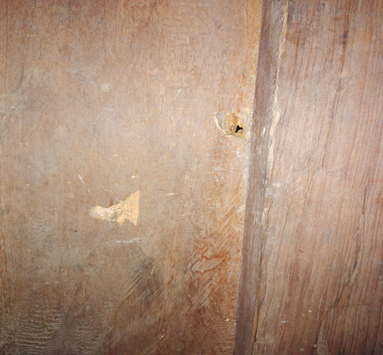 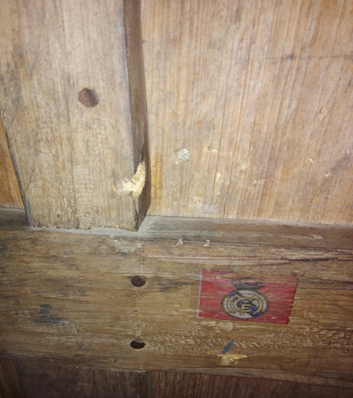 Casquillos de balas 9 mm hallados fuera de la casa tras el atentadoCasquillos de balas 9 mm hallados fuera de la casa tras el atentado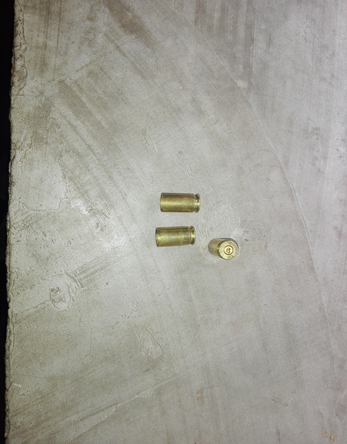 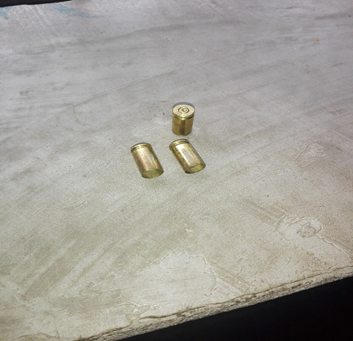 